Homework 2                              PHYS 211                           Dr. Amir3. A particle at    is at    and at      is at       what is its average velocity? Can you calculate its average speed from these data?8. The position of a small object is given by   where  is in seconds and x in meters. (a) Plot x as a function of  from   to   (b) Find the average velocity of the object between 0 and 3.0 s. (c) At what time between 0 and 3.0 s is the instantaneous velocity zero?12. Two locomotives approach each other on parallel tracks. Each has a speed of 95 kmh with respect to the ground. If they are initially 8.5 km apart, how long will it be before they reach each other? (See Fig. 2–38).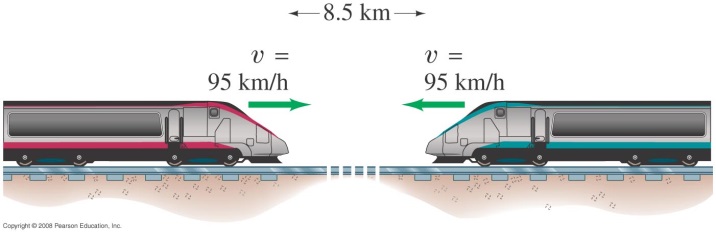 22. A sprinter accelerates from rest to 9.00 ms in 1.28 s. What is her acceleration in (a) (b) 27. A particle moves along the x axis. Its position as a function of time is given by   where  is in seconds and x is in meters. What is the acceleration as a function of time?29. The position of an object is given by   where x is in meters and  is in seconds. (a) What are the units of A and B? (b) What is the acceleration as a function of time? (c) What are the velocity and acceleration at  (d) What is the velocity as a function of time if  ? A runner hopes to complete the 10,000-m run in less than 30.0 min. After running at constant speed for exactly 27.0 min, there are still 1100 m to go. The runner must then accelerate at  for how many seconds in order to achieve the desired time?